新 书 推 荐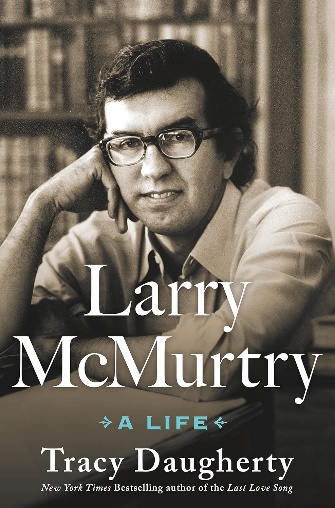 中文书名：《拉里·麦克默特里：人生一世》英文书名：LARRY MCMURTRY: A Life作    者：Tracy Daugherty出 版 社：St. Martin’s Press代理公司：ANA/Conor页    数：560页出版时间：2023年12月代理地区：中国大陆、台湾审读资料：电子稿类    型：传记回忆录·2024年普利策奖传记最终入围内容简介：《断背山》电影改编者，奥斯卡奖、金球奖获奖编辑，最后一代“大平原守望者”——拉里·麦克穆特瑞的权威传记。六十余年职业生涯中，拉里·麦克穆特瑞出版了四十多本著作。他是美国西部的卓越编年史家，也是继威拉·凯瑟（(Willa Cather)和华莱士·斯泰格纳(Wallace Stegner)之后大平原最敏锐、最优秀的守望者。作为美国拓荒传统的最后见证人之一，麦克穆特瑞一生都与西部大平原魂牵梦绕，本书追溯了麦克穆特瑞与西部世界的渊源，记录了他作为畅销小说家、普利策奖获得者、《孤独鸽》的作者、奥斯卡获奖编剧、公共知识分子和热心书商的职业生涯。本书全面而深刻地解读了这位多才多艺、独一无二的美国作家，是每一位拉里·麦克穆特瑞粉丝——不论电影还是著作——的必读书。作者简介：特雷西·多尔蒂（Tracy Daugherty）出身得克萨斯州，著有十余部长篇小说和短篇小说集、一本回忆录、一本个人随笔集、一本写作随笔集、一本长篇小说集以及多部文学传记。他在 2009 年出版的唐纳德·巴塞尔姆（Donald Barthelme）传记《隐蔽之人》（Hiding Man）在《纽约时报》和《纽约客》榜上有名，他在 2015 年出版的琼·迪迪恩（Joan Didion）传记《最后的恋曲》（The Last Love Song）是《纽约时报》的畅销书。他的作品得到了古根海姆基金会和美国国家艺术基金会的认可。2024年，他的作品《拉里·麦克默特里：人生一世》（LARRY MCMURTRY: A Life）进入了普利策奖传记类书目最终入围名单。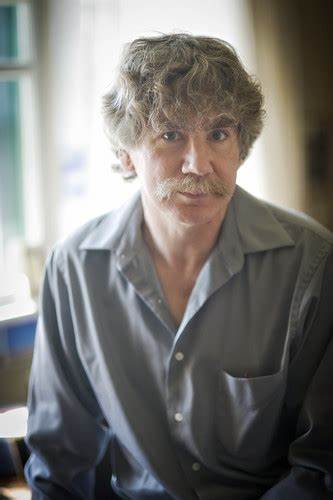 他的作品探索了公共生活与私人生活、艺术、建筑、音乐和科学的交叉点，以及城市生活和美国沙漠的碰撞，触碰真实与想象的界限。正如安东尼娅·尼尔森（Antonya Nelson）所写的那样，“多尔蒂笔下的人物让读者相信，蜕变是可能的，美丽与和平仍然是可以选择的”。贝弗利·洛瑞（Beverly Lowry）评价：“他将严肃的文学性与风趣的非主流性结合在一起”，“他的散文熠熠生辉，他的对白掷地有声。他的讲故事能力一流。”2009年出版的《隐蔽之人》（Hiding Man）是《纽约时报》名著，《书签杂志》（Bookmarks Magazine）评价：“评论家们一致称赞多尔蒂为他昔日的老师撰写了第一本全面分析的传记。《俄勒冈人报》称《隐蔽之人》是对巴塞尔姆‘非常温柔又富有同理心的处理’。该书还出色地将作家与其文学和社会背景联系起来。”仅两年后，多尔蒂又推出了他的另一力作《只有一条军规》（Just One Catch: A Biography of Joseph Heller）。这是有关于美国当代小说家，《第二十二条军规》的作者约瑟夫·海勒（Joseph Heller）的首本传记。美国漫画界元老级人物斯坦·李评价这本书是：“关于美国20世纪文学最伟大贡献者之一的大师级、发人深省的传记。”《出版者周刊》也评价其为：“一本轻松、有趣、研究透彻的传记，在基调和主题范围上都很有价值。”《最后的恋曲》（The Last Love Song）同样是一本精彩之作。《出版者周刊》评价：“这是对琼·迪迪恩的生活和职业生涯的一次里程碑式的、新颖的审视……多尔蒂为一位女性创作了一幅复杂而复杂的肖像画，她也以内心的坚韧和智慧的严谨而闻名。这部具有里程碑意义的作品对文学生活进行了细致入微的分析，赞扬了迪迪恩对美国文学和新闻学（尤其是新新闻学）做出的不可磨灭的贡献，并记录了一种‘已经成为我们时代音乐的风格’。”媒体评价：“这是一本小说家/书商/编剧/怪人的权威生平，所有麦克默特里的粉丝都会感兴趣。”——《柯克斯评论》（Kirkus Review）星级评论“极具娱乐性，这是麦克默特里的第一本全面传记，他于2021年去世，享年84岁......多尔蒂是承担这项工作的不二人选......他将素材编成了一个动感十足的故事；他是小说的好读者；他善于发现轶闻趣事和引人入胜的名言；他将故事情节推向了高潮。”——《纽约时报》（The New York Times）“值得深读。”——《出版者周刊》（Publishers Weekly）  “在《拉里·麦克默特里：人生一世》这本可读性极强、甚至令人印象深刻的传记中，特雷西·多尔蒂既权威又深情地讨论了麦克默特里的所有著作。多尔蒂先生写到麦克默特里的个人生活和非写作的文学生活时的笔触也很吸引人，两者融为一体。”——《华尔街日报》（Wall Street Journal）“多尔蒂精心撰写的这本传记将为那些生活在麦克默特里时代的人提供回忆，让他们清楚地记得麦克默特里的小说以及由此衍生的电影和系列剧。”——Bookreporter感谢您的阅读！请将反馈信息发至：版权负责人Email： Rights@nurnberg.com.cn安德鲁·纳伯格联合国际有限公司北京代表处北京市海淀区中关村大街甲59号中国人民大学文化大厦1705室, 邮编：100872电话：010-82504106, 传真：010-82504200公司网址：http://www.nurnberg.com.cn书目下载：http://www.nurnberg.com.cn/booklist_zh/list.aspx书讯浏览：http://www.nurnberg.com.cn/book/book.aspx视频推荐：http://www.nurnberg.com.cn/video/video.aspx豆瓣小站：http://site.douban.com/110577/新浪微博：安德鲁纳伯格公司的微博_微博 (weibo.com)微信订阅号：ANABJ2002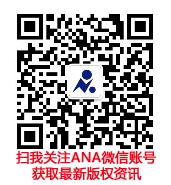 